Novinky z mikroregionu  PobečvíDobrovolný svazek obcí Mikroregion Pobečví již podruhé za poslední období připravil projekt, který zlepší třídění odpadů v domácnostech.  V minulém roce si mohli občané odnést kompostér do svých domovů zdarma . To umožnila dotace, kterou obdržel od Ministerstva životního prostředí a  Evropské unie, zbytek hodnoty kompostéru doplnil  pak  ze svého rozpočtu.Nyní se mikroregion rozhodl podpořit třídění odpadů v domácnostech a ve spolupráci s firmou Eko-kom a.s. a s členskými obcemi mikroregionu zakoupil sady tříbarevných tašek na papír, sklo, plasty, které usnadní třídění odpadů. Z rozpočtu každé obce je sada tašek dotována deseti korunami a občané si ji odnesou bezplatně.Věříme, že tašky usnadní  a zpříjemní třídění všem, kteří tak již v mikroregionu činí a doufáme, že k této činnosti přivedou všechny ostatní. Vždyť recyklované odpady používané při výrobě nových výrobků nahrazují mnoho přírodních zdrojů, které tak nemusí být vytěženy. Zátěž životního prostředí  se tím sníží o tuny CO2.Podle statistik 71% Čechů aktivně třídí odpad – věřím, že se toto procento v budoucnosti zvýší  i díky občanům malých obcí  mikroregionu Pobečví  a obyvatelé obcí mikroregionu se připojí  k těm, kterým není zbytečné plýtvání a znečišťování životního prostředí lhostejné!Do projektu zlepšení třídění odpadů se zapojily obce mikroregionu : Tučín, Sušice, Radslavice, Radvanice, Prosenice, Grymov, Zábeštní Lhota, Sobíšky, Buk, Lazníky, Lazníčky.Dagmar Kubzová – předsedkyně DSO Mikroregion PobečvíV Lazníčkách 10.12.2014                                             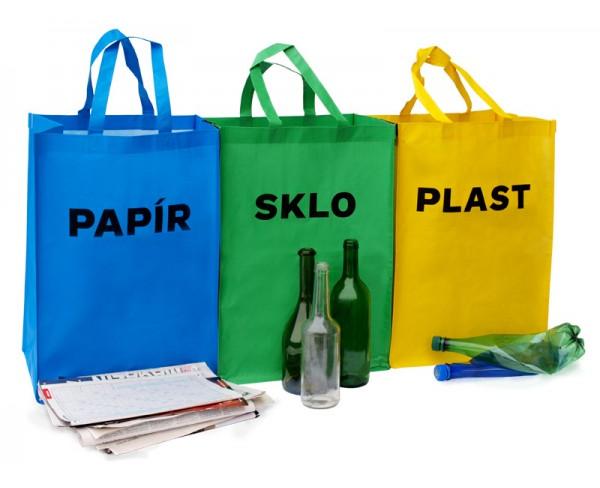 